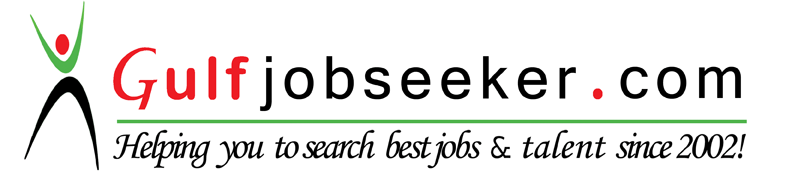 Whats app  Mobile:+971504753686 Gulfjobseeker.com CV No:260108E-mail: gulfjobseeker@gmail.comJOB REQUIRED: A suitable position requiring analytical, technical and project management skills to ensure that my experience and skills are efficiently utilized. Opportunities offered for training and career development within the organization. I would welcome an opportunity to speak with you to evaluate IT needs & share my ideas.PROFESSIONAL RECORDS & EXPERIENCE: 7 YEARS  
• 7+ years of extensive experience in supporting computers and networks
• Highly skilled in troubleshooting hardware, software, LAN, WAN and operating system issues
• In-depth knowledge of  Maintaining the Hardware and Networking   
• Hands-on experience in Desktops, Laptops, Printers, Scanners trouble shooting in addition to a number of software programsWORK EXPERIENCE    Serving Smart technologies cochin as IT Technical and Desktop support engineer from 2014 feb up to till dateDESKTOP SUPPORT SKILLS
Demonstrated ability to provide user support by means of remote access tools
Proven skills in Windows 7,8 Microsoft Office 2007/2010/2013 and Antivirus software
Documented success in responding all inquiries and tickets in a timely mannerProject Knowledge & Job ResponsibilitiesImplementation of LAN Network setup & maintaining the setupMaintaining the Hardware and Networking for the end users problemsDesktops, Laptops, Printers, Scanners trouble shootingMS Office Applications Support (Excel, Word, PowerPoint and Outlook)Oversaw the investigation and resolution of hardware and software issues both remotely and onsiteRecognize a network problem, identify the source of the problem, and resolve itInstallation of network printer & local printer, printer restriction to clientServicing Computers, Printers & AccessoriesInstallation & maintaining of backup & restorationAll Kind of Desktop Application Support Antivirus installing and virus control, internet restriction and USB blockConfiguration of Cisco RoutersConfiguration of Cisco switchesDocumenting and upgrading circuit built – up detailsMaintaining the configuration and password change registerProvided end-user technological support for computer and LAN related issuesSetup, deployed, and maintained of end-user machinesAssisted in discovery, research and resolution of technical issuesWORK EXPERIENCEServing Jarirbookstore Group ltd Saudiarabia,riyadh as IT Technical and Desktop support engineer from 2012 December  up to January  2014DESKTOP SUPPORT SKILLS
Demonstrated ability to provide user support by means of remote access tools
Proven skills in Windows 7,8 Microsoft Office 2007/2010/2013 and Antivirus software
Documented success in responding all inquiries and tickets in a timely mannerProject Knowledge & Job Responsibilities in JARIRBOOKSTORE LTD - (SAUDIARABIA)Implementation of LAN Network setup & maintaining the setupMaintaining the Hardware and Networking for the end users problemsDesktops, Laptops, Printers, Scanners trouble shootingMS Office Applications Support (Excel, Word, PowerPoint and Outlook)Oversaw the investigation and resolution of hardware and software issues both remotely and onsiteRecognize a network problem, identify the source of the problem, and resolve itInstallation of network printer & local printer, printer restriction to clientServicing Computers, Printers & AccessoriesInstallation & maintaining of backup & restorationAll Kind of Desktop Application Support Antivirus installing and virus control, internet restriction and USB blockConfiguration of Cisco RoutersConfiguration of Cisco switchesDocumenting and upgrading circuit built – up detailsMaintaining the configuration and password change registerProvided end-user technological support for computer and LAN related issuesSetup, deployed, and maintained of end-user machinesAssisted in discovery, research and resolution of technical issuesINTERPERSONAL SKILLS
• Excellent communication and relationship-building skills
• Ability to communicate effectively with at all levels of employees and management
• Exceptional customer service skillsDell Certified Systems Expert (DTT ID 222088)1. Foundation 2010 Desktops Certification 2. Foundation 2010 Portables Certification 3. Alien ware 4. Mobile Video Evidence Management HARDWARE SKILL:Trouble shooting the networking related problems & maintenance of HCL, HP, Dell, Laptop and Desktop support for full Hardware issues data backup for fault hddFault finding & troubleshooting of Laptop, Printer, Desktop monitor, SMPS, Motherboard ,LCD, related issuesInstallation of device drivers & hardware components.Assembling the new Pc’s with compatible specification.Cabling and crimping for the systems, phone and modems.NETWORK&TECHNICAL SKILL:Setting of small & medium sized networks with bus & star topologyCabling & crimping for the systems, hubs, switches & routers.TCP/IP Services, IP addressing & sub-netting configurationTrouble shooting of enterprise application response problems & connectivity issues.ADSL modem and Wireless router configuration and troubleshooting.Firewall, security, internet connection & sharing.Configuring and administered e-mail within an exchange 2003 environmentWORK EXPERIENCE:Serving TVSE SERVICETEC LTD as a Team lead(Dell support) from 2010 December  up to December 2012OBJECTIVE OF PROJECT:The objective of the project is assembling of the desktop and dell notebook with the individual components like Motherboard, Processor, RAM, Hard Disk, CD drive, Key board and Mouse etc; Installation operating system and configuring it.Serving CARE IT SOLUTION LTD as a Hardware Laptop & Desktop service Engineer  from 2008 feb  up to November 2012ACADEMIC QUALIFICATION: -PERSONAL PROFILE: -      PERSONAL SKILLS:     I am a team player with positive attitude, who has key skills passion for learning, result oriented     and a person with perseverance Exams Passed ClassYear of PassingBoardDiploma in Electronics communication engineering   65%(2003-2006)KNSK COLLEGE OF ENDINEERINGSSLC75%2002DVD MARTIC SCHOOLHardwareFirst2007NIT ComputersDate of Birth05/07/1986Languages KnownEnglish, Tamil  &  Malayalam, Arabic(understand)
(Read,     Write,    Speak )                  Married StatusMarried